SECRETARIA MUNICIPAL DE SAÚDE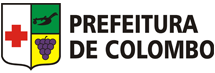 Proposta para inclusão dos Trabalhadores do Transporte Coletivo, Rodoviário de Passageiros e Caminhoneiros.Profissionais que atuam nestas categorias, consideradas essenciais, poderão preencher o formulário disponível no link http://portal.colombo.pr.gov.br/cadastro-para-vacinacao/, e aguardar sua convocação através dos canais de comunicação da prefeitura de Colombo. Necessário conter no formulário:Critério:Trabalhadores do Transporte Coletivo Rodoviário e Ferroviário de Passageiros e Caminhoneiros, indivíduos acima de 18 anos.NomeNome da Mãe Data nascimentoCPFEndereço Profissão/FunçãoE-mail Telefone Para receber a dose no dia da aplicação deve levar: - Declaração comprobatória modelo disponível no site da Prefeitura Municipal de Colombo preenchida e assinada pelo responsável da empresa em que trabalha ou presta serviço.- Copia da Carteira de habilitação das categorias B( com habilitação de motorista profissional), C,D,EAcompanhar o chamamento através de e-mail oficial ou divulgação através do:-Site oficial da prefeitura municipal de Colombo. Facebook oficial Instagramoficial Duvidas Disk Vacina (41) 9 8744 9631SECRETARIA MUNICIPAL DE SAÚDEDECLARAÇÃOTrabalhadores do Transporte Coletivo, Rodoviário de Passageiros e Caminhoneiros.Declaramos para a finalidade de aplicação da vacina para imunização contra a COVID-19 que: Sr(a): __________________________________________________________,  inscrito(a) no CPF:________________ e no  RG________________, Data de Nascimento:_____/____/______, idade: _____ é funcionário (a)/ Prestador(a) de Serviço nessa  empresa do segmento de transporte de _______________________________, situada à rua ______________________________________________ neste município, desempenhando a função de __________________________________________.Confirmo os dados descritos acima, por ser verdade assino a presente declaração. ____________________________________Assinatura do ResponsávelColombo, ____ de ___________________ 2021.